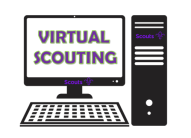 SectionBEAVERS delete as appropriateBEAVERS delete as appropriateBEAVERS delete as appropriateBEAVERS delete as appropriateWeek3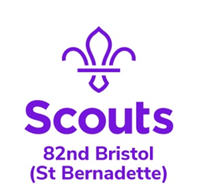 3Date06/05/2020Zoom Meeting Recap:Zoom Meeting Recap:Zoom Meeting Recap:Zoom Meeting Recap:Zoom Meeting Recap:First Clare held up Beaver signs for us to spell out Beavers just like we would at the HQ on a Beaver night. We all then shared our book marks – there were so many and they looked great. Debbie shared a book she had been reading and then we all talked about a character for a book we had been reading. We showed bunting we have been busy making for VE Day and we have all been challenged to make bunting and have it up on Friday. We played an animal noise game, recognised some famous people in Scouting like Bear Grylls, The Queen and Baden Powell. Finally, we guessed some flags as Clare held them up.We finished off the session by spelling BEAVERS again.Well done everyone for joining in and looking so smart in your Beaver uniform. We loved seeing you as we are missing you lots! See you next week!First Clare held up Beaver signs for us to spell out Beavers just like we would at the HQ on a Beaver night. We all then shared our book marks – there were so many and they looked great. Debbie shared a book she had been reading and then we all talked about a character for a book we had been reading. We showed bunting we have been busy making for VE Day and we have all been challenged to make bunting and have it up on Friday. We played an animal noise game, recognised some famous people in Scouting like Bear Grylls, The Queen and Baden Powell. Finally, we guessed some flags as Clare held them up.We finished off the session by spelling BEAVERS again.Well done everyone for joining in and looking so smart in your Beaver uniform. We loved seeing you as we are missing you lots! See you next week!First Clare held up Beaver signs for us to spell out Beavers just like we would at the HQ on a Beaver night. We all then shared our book marks – there were so many and they looked great. Debbie shared a book she had been reading and then we all talked about a character for a book we had been reading. We showed bunting we have been busy making for VE Day and we have all been challenged to make bunting and have it up on Friday. We played an animal noise game, recognised some famous people in Scouting like Bear Grylls, The Queen and Baden Powell. Finally, we guessed some flags as Clare held them up.We finished off the session by spelling BEAVERS again.Well done everyone for joining in and looking so smart in your Beaver uniform. We loved seeing you as we are missing you lots! See you next week!First Clare held up Beaver signs for us to spell out Beavers just like we would at the HQ on a Beaver night. We all then shared our book marks – there were so many and they looked great. Debbie shared a book she had been reading and then we all talked about a character for a book we had been reading. We showed bunting we have been busy making for VE Day and we have all been challenged to make bunting and have it up on Friday. We played an animal noise game, recognised some famous people in Scouting like Bear Grylls, The Queen and Baden Powell. Finally, we guessed some flags as Clare held them up.We finished off the session by spelling BEAVERS again.Well done everyone for joining in and looking so smart in your Beaver uniform. We loved seeing you as we are missing you lots! See you next week!First Clare held up Beaver signs for us to spell out Beavers just like we would at the HQ on a Beaver night. We all then shared our book marks – there were so many and they looked great. Debbie shared a book she had been reading and then we all talked about a character for a book we had been reading. We showed bunting we have been busy making for VE Day and we have all been challenged to make bunting and have it up on Friday. We played an animal noise game, recognised some famous people in Scouting like Bear Grylls, The Queen and Baden Powell. Finally, we guessed some flags as Clare held them up.We finished off the session by spelling BEAVERS again.Well done everyone for joining in and looking so smart in your Beaver uniform. We loved seeing you as we are missing you lots! See you next week!Scouting from home task:Scouting from home task:Scouting from home task:Scouting from home task:Scouting from home task:Badge/ActivityBadge/ActivityVE Badge VE Badge VE Badge RequirementsRequirementsComplete 1 task from each section Complete 1 task from each section Complete 1 task from each section Your TaskYour TaskHave a look at the VE Day Badge requirements and choose an activity or two to complete this week. Don’t forget to ask your grown up to email it to Jemma or share it on Facebook with us!Have a look at the VE Day Badge requirements and choose an activity or two to complete this week. Don’t forget to ask your grown up to email it to Jemma or share it on Facebook with us!Have a look at the VE Day Badge requirements and choose an activity or two to complete this week. Don’t forget to ask your grown up to email it to Jemma or share it on Facebook with us!Useful ResourcesUseful ResourcesN/AN/AN/ANext StepNext StepWork towards you VE day badge and DO NOT forget to join us for our family fun quiz on Friday! Work towards you VE day badge and DO NOT forget to join us for our family fun quiz on Friday! Work towards you VE day badge and DO NOT forget to join us for our family fun quiz on Friday! 